Изображения дисков с компьютерными журналами мод, используемыми на уроках по швейному делу.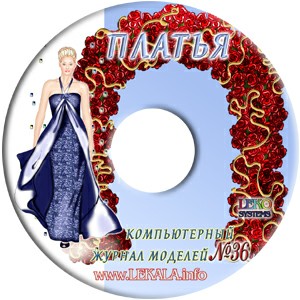 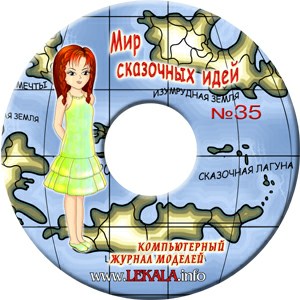 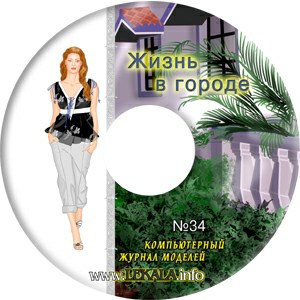 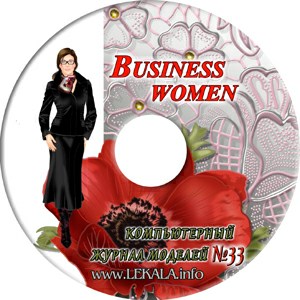 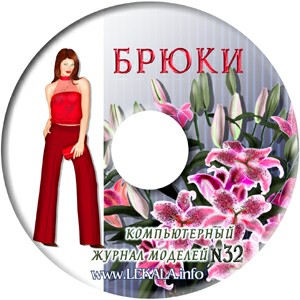 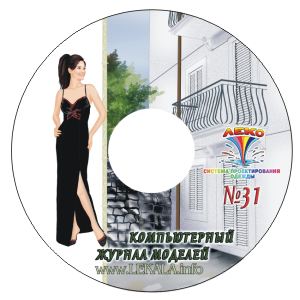 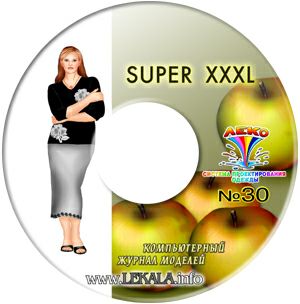 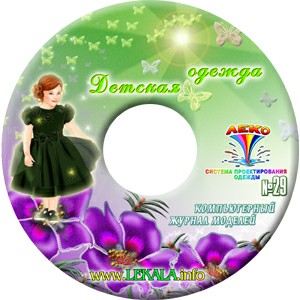 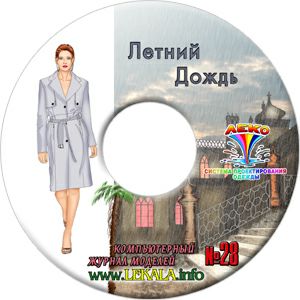 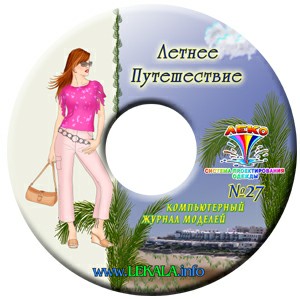 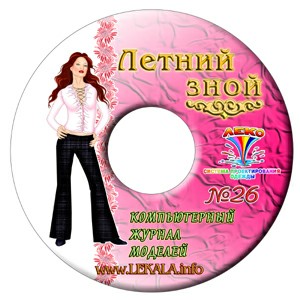 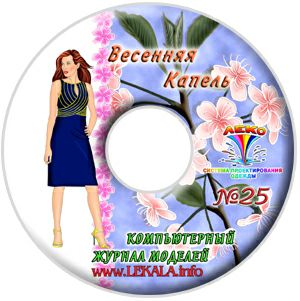 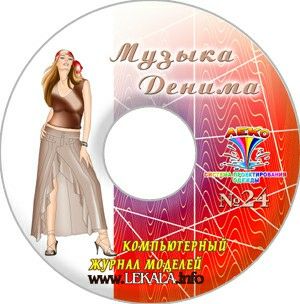 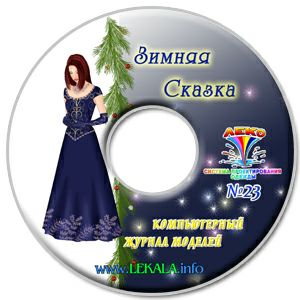 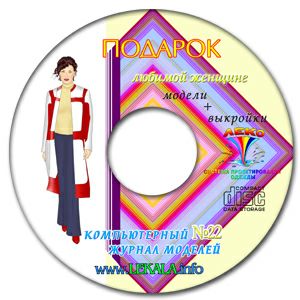 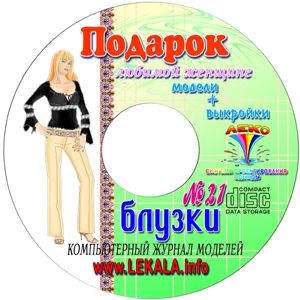 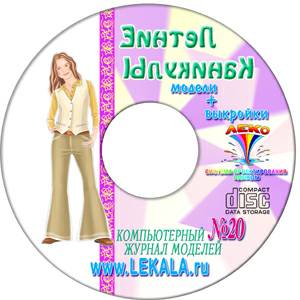 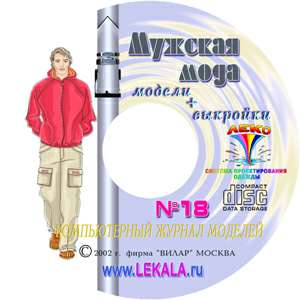 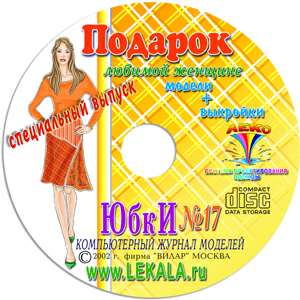 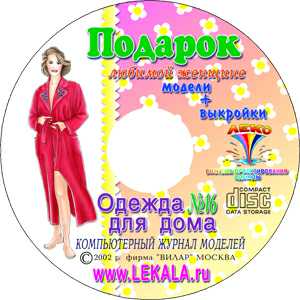 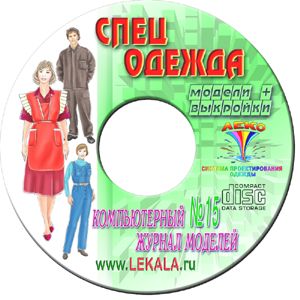 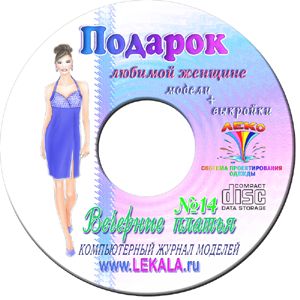 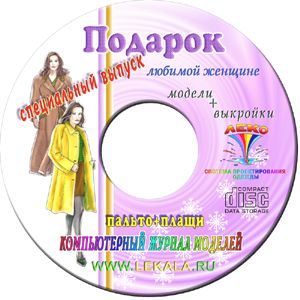 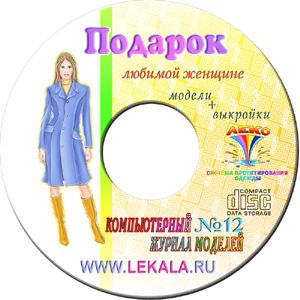 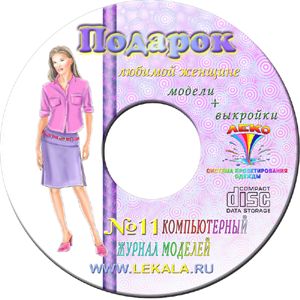 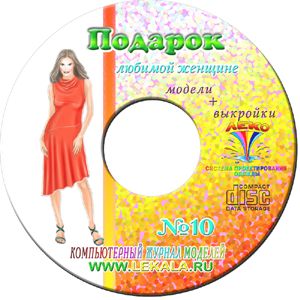 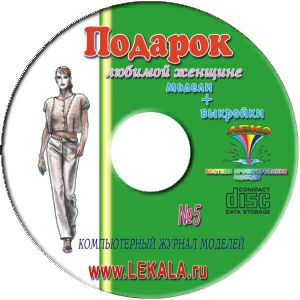 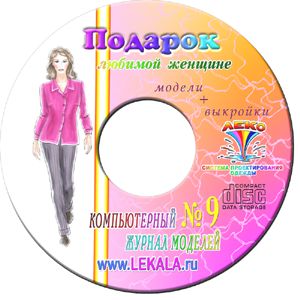 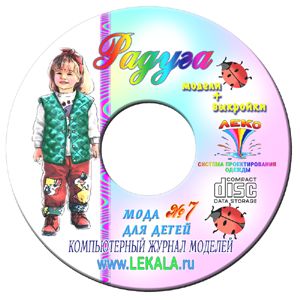 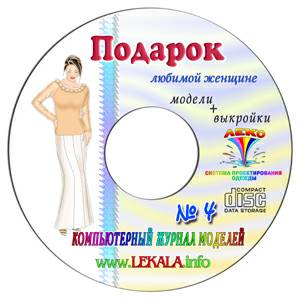 